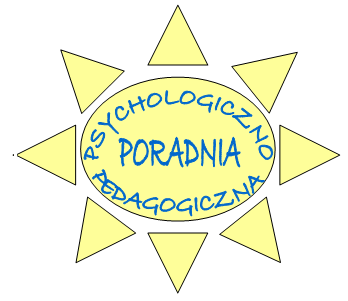 OFERTA WSPÓŁPRACY DLA PLACÓWEK WYCHOWANIA PRZEDSZKOLNEGOdot. prowadzenia  zajęć  przez pracowników Poradni Psychologiczno-Pedagogicznej w Opolu w roku szkolnym 2023/2024        I. Proponujemy zajęcia realizowane na terenie Poradni:                  1. Dla dzieci - realizacja  na terenie PoradniTerapia psychologiczna, dzieci w wieku przedszkolnym, rekrutacja – spośród dzieci przebadanych w Poradni, prowadzenie:  psycholog Justyna Mehl-Czubak Terapia logopedyczna, rekrutacja spośród dzieci przebadanych w Poradni, prowadzenie: logopeda Barbara Bilkiewicz-Seń, logopeda Grażyna TrybałaSieć współpracy dla psychologów, pedagogów i  logopedów przedszkoli I semestr: Praca z uczniem ze spektrum autyzmu  Prowadzenie: Justyna Mehl-Czubak psychologII semestr:Spotkanie dla logopedów pracujących w przedszkolach      Prowadzenie: Barbara Bilkiewicz-SeńKonsultacje indywidualne lub grupowe dla nauczycieli, wychowawców                                     i specjalistów dotyczące organizacji pomocy psychologiczno- pedagogicznej 
w sprawie konkretnych dzieci:Praca z uczniem z  autyzmem, w tym z Zespołem Aspergera – prowadzenie psycholog     Justyna Mehl-CzubakPraca z uczniem z niepełnosprawnością intelektualną, niepełnosprawnościami sprzężonymi i uczniem z chorobą przewlekłą – prowadzenie pedagog specjalny Joanna Bukowska-Golak, pedagog Agnieszka RakPraca z uczniem słabosłyszącym – prowadzenie logopeda, surdopedagog Barbara Bilkiewicz-Seń Praca z uczniem słabowidzącym- prowadzenie tyflopedagog Joanna LelonekKonsultacje odbywają się w miarę zgłaszanych potrzeb i możliwości organizacyjnych Poradni.          II.  Dla Nauczycieli – realizacja zajęć na terenie przedszkoli Warsztat nt. Dziecko z trudnościami w zachowaniu w przedszkolu,               prowadzenie: psycholog Justyna Mehl – CzubakIII.  Dla Rodziców – realizacja zajęć na terenie przedszkoliPrelekcja nt. Gotowość szkolna dziecka,               prowadzenie: pedagog Joanna Bukowska-GolakPrelekcja nt. Rozwój społeczny i emocjonalny dziecka w wieku przedszkolnym,    prowadzenie: psycholog Justyna Mehl – CzubakPrelekcja nt. Dziecko w świecie ekranu, wpływ nowych technologii na funkcjonowanie dziecka w wieku przedszkolnymprowadzenie: psycholog Justyna Mehl – CzubakDla Dzieci za zgodą rodziców – realizacja na terenie placówek z udziałem wychowawcy grupy  Jestem smutny, jestem wesoły – warsztaty dla dzieci 6 - letnich      z wykorzystaniem wybranych metod arteterapii opartych na praktycznym działaniu; liczba uczestników w grupie 10 - 25 dzieci;czas trwania około 45 minut, zajęcia jednorazowe dla danej grupy,prowadzenie: pedagog – Joanna Bukowska – GolakBadania przesiewowe słuchu dzieci w wieku od 5-7 rż.  prowadzenie: logopeda, surdopedagog Barbara Bilkiewicz-SeńTermin realizacji wybranej formy zajęćdo uzgodnienia po wpłynięciu pisemnego zapotrzebowaniaZ uwagi na bardzo dużą ilość zgłoszeń dzieci i uczniów na badania do Poradni zajęcia                   z oferty będą realizowane w miarę możliwości organizacyjnych Poradni.      Telefon:  (77) 44 10 245       Adres e- mail: sekretariat@pppopole.pl       Strona internetowa poradni: www.pppopole.plProsimy o zapoznanie z ofertą współpracy Radę Pedagogiczną oraz RodzicówDziękując Państwu za dotychczasową współpracę zapraszamy do korzystania z oferty Poradni45-005 Opole ul. Książąt Opolskich 27                                                   tel. 774410245 fax 774410371  e-mail: sekretariat@pppopole.pl 